附件2：深圳市罗湖区东门街道处理政府信息公开申请流程图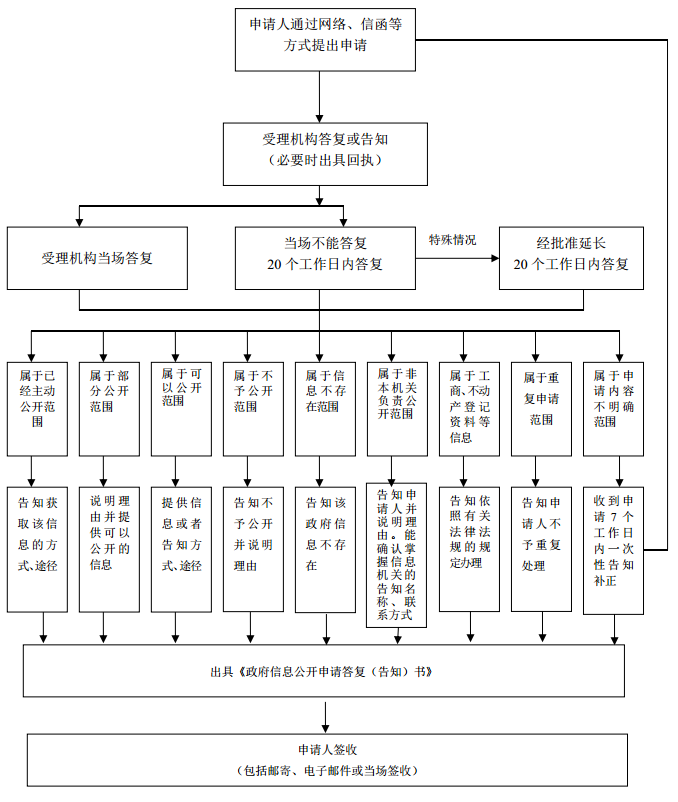 